    Minutes for Newton FFA Alumni and Supporters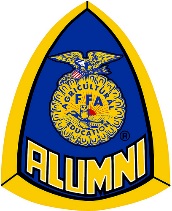 Call to OrderThe monthly meeting of Newton FFA Alumni and Supporters was held on March 18, 2019 at Newton’s Ag Shop. It began at 6:56 PM and was presided over by Danita Morgan, with Amanda Thompson as Secretary. Attendees Voting members in attendance included whoever signed the sign-in sheet.Approval of Minutes A motion to approve the minutes of the previous February 18th meeting was made by Tommy Brown and seconded by Darrell Woods. The motion passed.Officers’ ReportsKaren Phillips presented the Treasurer’s Report with a balance of $2,879.12. A Motion to accept the report was made by Danita Morgan and seconded by Diane Brown. Discussion Old Business:Diane said that it would be $679 for both nights for the dunking booth. We decided that we would pass on the dunking booth since it would be too hard to make a profit. Daniel found a dunking booth for sale for $400 in Spring, TX, there was only a problem with the dunking mechanism that may be fixed.Motion: Moved by Tommy and seconded by Diane that Daniel contact the seller of the dunking booth and buy it.  The motion passed.Daniel said that Bobby Bean has not gotten back with him about the Athletic Booter Club Meeting. Tommy said that we had a spot to sell the breakfast burritos.Karen said that she would go to the bank the next day.We talked about and set a scholarship due date. It is set for April 26, 2019.New Business:None.AnnouncementsThe next meeting is scheduled for April 22, 2019 at 6:30 PM at the Ag Shop during a regular FFA meeting. AdjournmentAmanda moved that the meeting be adjourned and seconded by Daniel, and this was agreed upon at 7:19 PM.SecretaryNewton FFA Alumni and SupportersDate of Approval